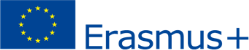 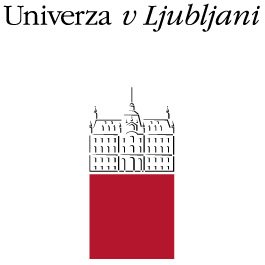 Obrazec; Obračun upravičenih stroškov za Erasmus+ 2020_21;Vrsta mobilnosti; STA (poučevanje)/ STAT( poučevanje z usposabljanjem) /STT (usposabljanje);obkrožiIme institucije, na kateri se je izvedla Erasmus+ mobilnost:Erasmus+ koda gost. instit.:                                                Država gost. inst:Prvi aktivni dan (program/poučevanje) mobilnosti:          Zadnji aktivni dan na mobilnosti:Dan potovanja na mobilnost:                                  Datum povratne poti:Skupaj dodatnih dni za pot;            1        2        (obkroži)Število upravičenih dni mobilnosti* :                                           dni   *(število aktivnih dni + največ dva dni za pot, če je upravičenec potoval dan prej in/ali po mobilnosti, do največ 6 dniUpravičeni stroški/dotacija za bivanje*:            (št. dni) x                 € (znesek glede na državo mobilnosti)   =                         _________________€*za izračun uporabite tabelo 1: dneve mobilnosti pomnožite z zneskom, opredeljenim za posamezne državeKraj odhoda;Kraj mobilnosti;                                                                                  Država mobilnosti;Razdalja do mobilnosti (zračna linija)*:                                                              km*Za izračun prosim uporabite kalkulator razdalj (enosmerna zračna linija), ki je dostopen na povezavi: http://ec.europa.eu/programmes/erasmus-plus/tools/distance_en.htmUpravičen strošek za pot*:                                               €Upravičen  izreden dodatek* za drage poti znotraj države mobilnosti ( odobren v naprej) v višini 180€:  da / ne*Pavšalni znesek glede na oddaljenost kraja mobilnosti- tabela 2Upravičeni  stroški za bivanje:                                            €Upravičeni stroški za pot  ( +dodatek):                               €Skupaj upravičeni stroški:                                              €*Končni znesek Erasmus+ dotacije predstavlja vsoto pavšalne dotacije za bivanje in pot, skladno s programom Erasmus+. Potrditev članice:Upravičenec izpolnjuje pogoje za prejem Erasmus+ dotacije (zaposlitev na UL/obvezno da):  da  /  neUpravičencu je bil za izvedeno mobilnost izdan in obračunan potni nalog ( obvezno da): da  /   neČlanica se zavezuje, da bo dokumentacijo o izvedenih Erasmus+ mobilnostih zaposlenih hranila vsaj 5 let po zaključku študijskega leta, v katerem je bila izvedena Erasmus mobilnost in le to po potrebi in vnaprejšnjem pozivu predložila v pogled Službi za mendarodno sodelovanje UL(obvezno da):  da  / ne  Članica se zavezuje, da bo v skladu s slovensko zakonodajo upravičencu na podlagi zaključenega potnega naloga izplačala (le) dejanske stroške poti in stroške bivanja, do najvišjih zneskov, opredeljenih s tem obračunom(obvezno da):  da  /  neIme in priimek odgovorne osebe na članici UL :                                                                        Telefon odgovorne osebe na članici UL:Datum potrditve:                                                                                               Podpis upravičenca:Podpis odgovorne osebe na članici UL:Ta obrazec skupaj s Potrdilom o izvedeni Erasmus + mobilnosti ( Letter of confirmation) in končnim poročilom ( za katerega prejmete poziv s strani Evropske komisje na vaš e naslov) naložite na vašo spletno prijavo ( 3 priloge po zaključku mobilnosti).Izplačilo bo izvedeno v 30 dneh po prejemu celotne zaključne dokumentacije, na račun članice UL.Priloge:Tabela 1: Najvišji zneski  Erasmus+ dotacije za bivanje glede na državo mobilnosti ( razpis 2020_21);Tabela 2: Izračun dotacije za pot glede na oddaljenost gostujoče institucije*možno je zaprositi za izreden dodatek k znesku za pot v višini 180€, če bi dragi notranji stroški (prevoz znotraj države mobilnosti) presegali 225€.V tem primeru se zahteva utemeljitev za tako pot in dokazila o udeležbi in stroških. Za dodatek je potrebno zaprositi vnaprej ( vsaj mesec dni pred začetkom mobilnosti), saj je potrebna predhodna odobritev nacionalne agencije ( na podlagi ustreznih dokazil).Ime in priimek upravičenca:E mail upravičenca:Zaposlen na članici UL:   da   /  neČlanica UL:Prva Erasmus+ mobilnost:   da  /  neDelovno mesto:Jezik poučevanja/ usposabljanja:Država gostiteljica Mobilnost osebja Znesek na dan v EUR Danska, Finska, Islandija, Irska, Luksemburg, Švedska, Združeno kraljestvo, Lihtenštajn, Norveška 180Avstrija, Belgija, Nemčija, Francija, Italija, Grčija,  Španija, Ciper, Nizozemska, Malta, Portugalska 160Bolgarija, Hrvaška, Češka republika, Estonija, Latvija, Litva, Madžarska, Poljska, Romunija, Slovaška, Slovenija, Republika Severna Makedonija, Turčija, Srbija140 Razdalja potovanja Znesek Med 10 in 99 KM: 20 EUR na udeleženca Med 100 in 499 KM: 180 EUR na udeleženca Med 500 in 1999 KM: 275 EUR na udeleženca Med 2000 in 2999 KM: 360 EUR na udeleženca Med 3000 in 3999 KM: 530 EUR na udeleženca Med 4000 in 7999 KM: 820 EUR na udeleženca 